Совместная партнерская деятельность  по теме «Как появились первые деньги. Купюры, монеты, банковские карты»В рамках реализации парциальной программы по основам финансовой грамотности воспитанники старшей группы совместно с воспитателем «отправились в историческое прошлое». Ребята познакомились с историей возникновения денег, товарно-денежных отношений, с историей современных  денег,  а также отчеканивали свои монеты.  В ходе игровой деятельности, команды соревновались  в классификации денежных средств: монет, купюр, банковских карт. 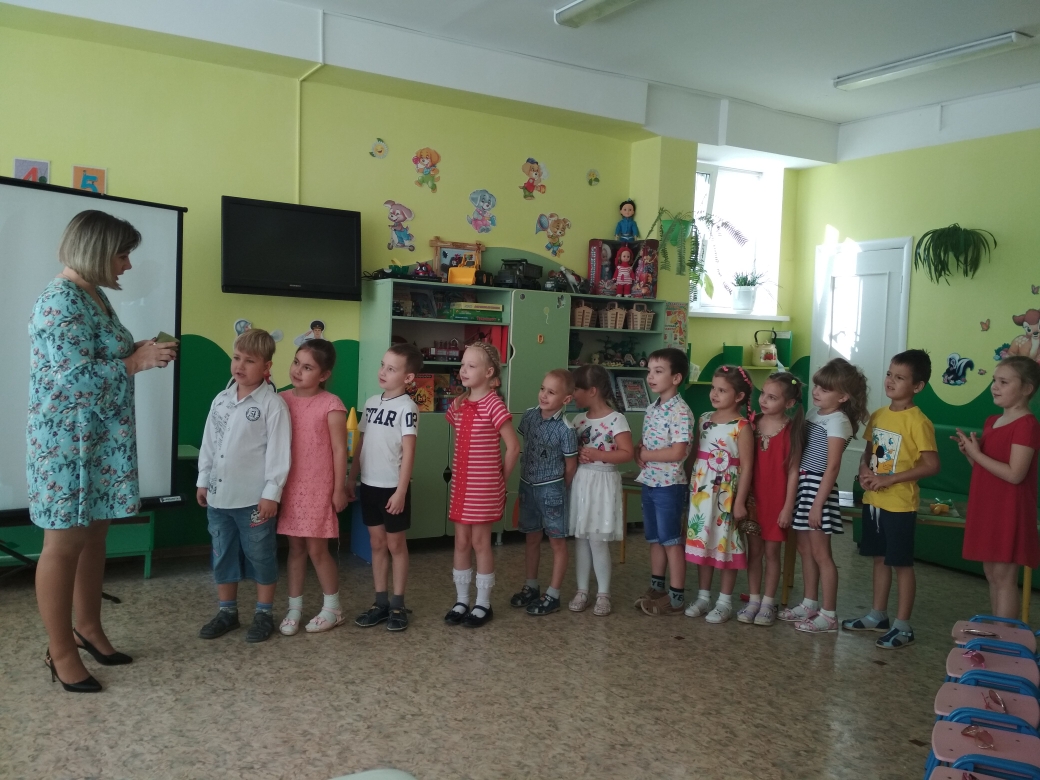 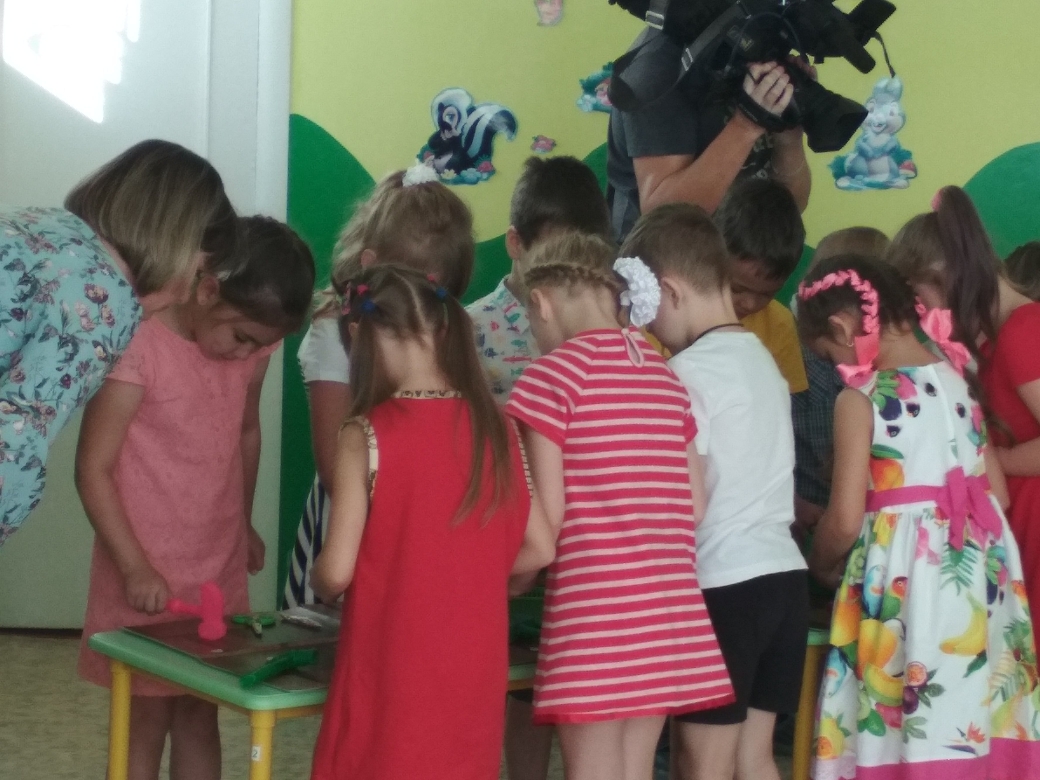 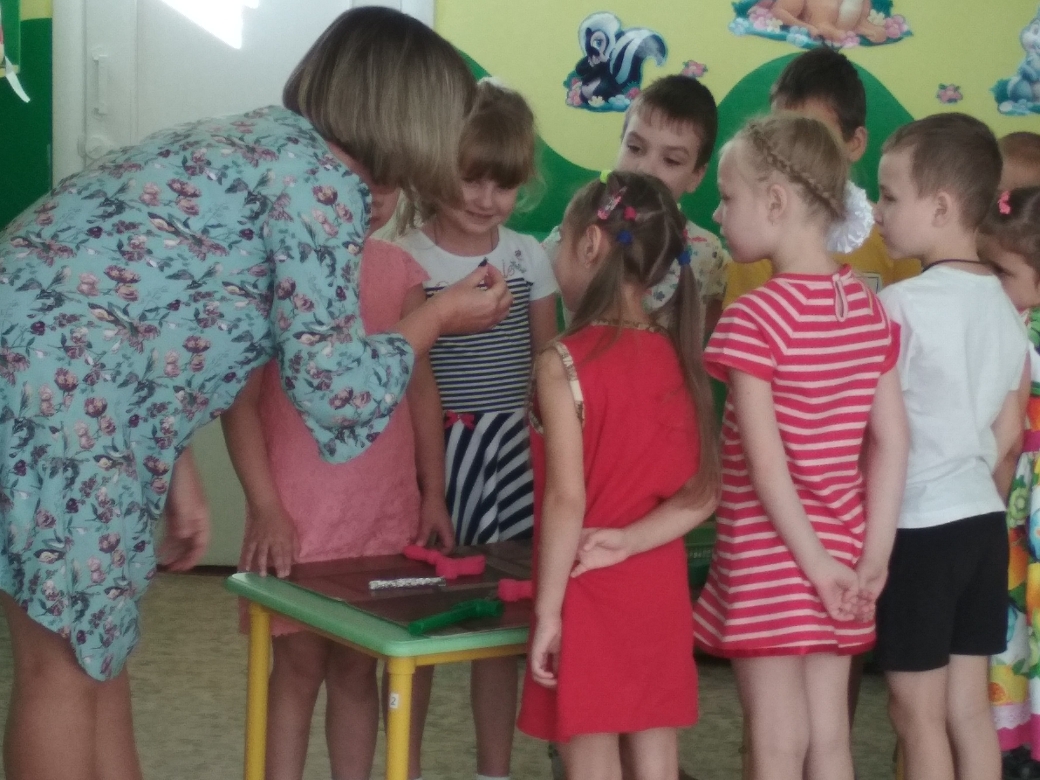 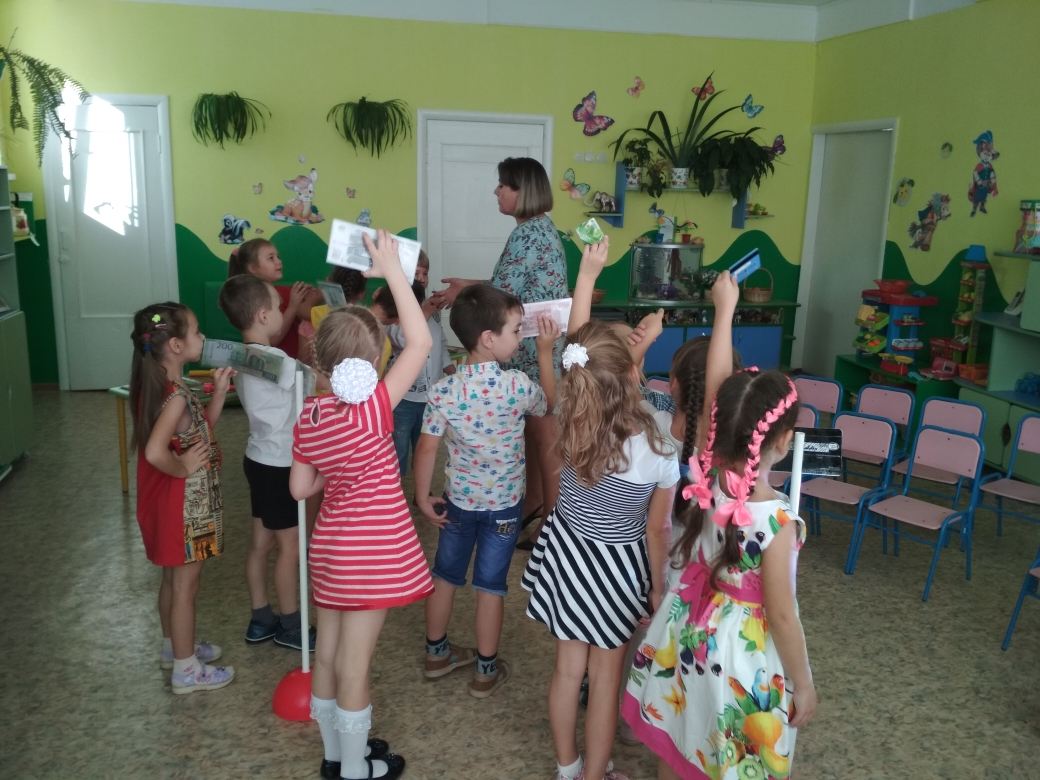 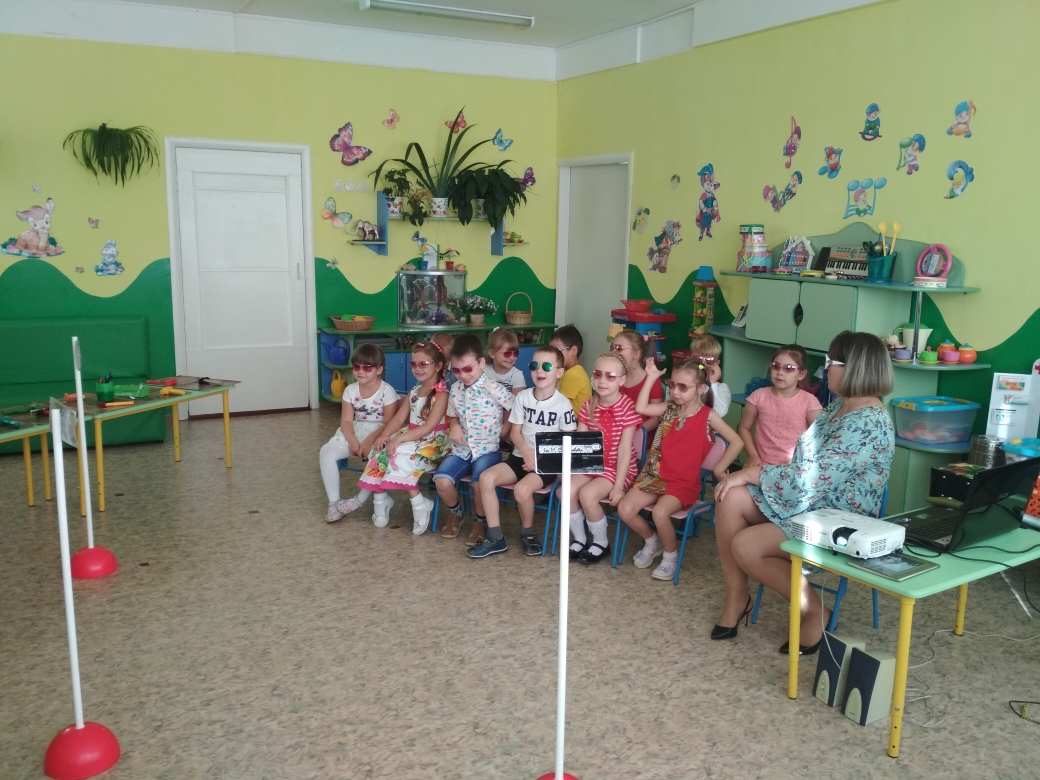 